	Name: ____________________________	Block: ______Unit 5:  Rational ExpressionsMath 3 Homework CalendarNote:  Study guide solutions and additional materials can be found on PowerSchool Learning!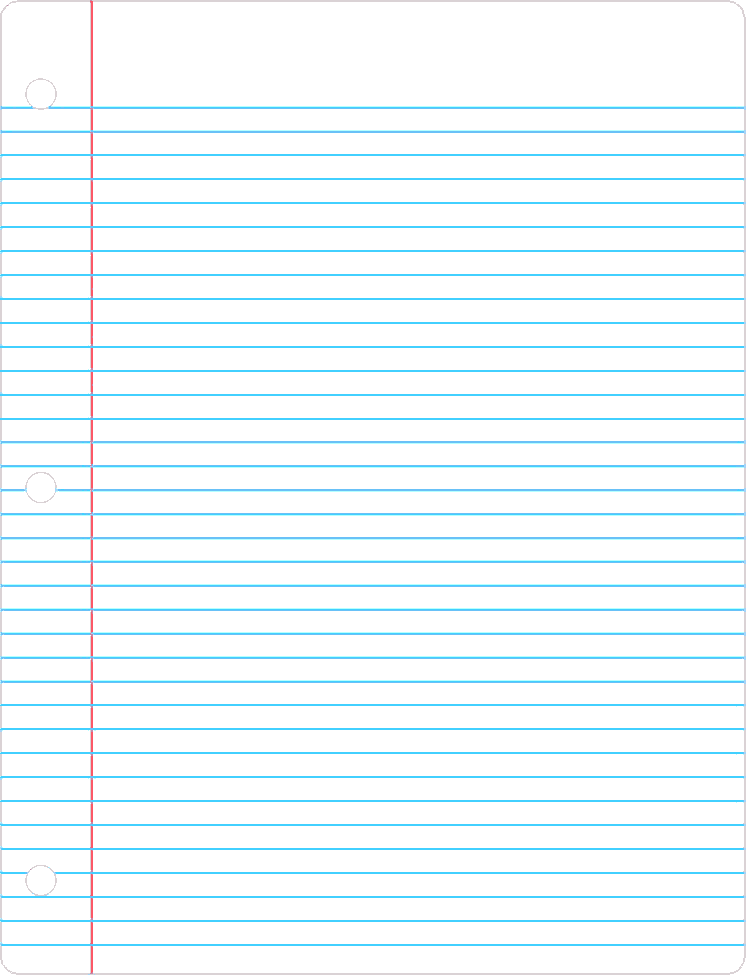 	Unit 5 Warm-UpsNotes DayDateTopicHomework15.1 Multiplying & Dividing Rational ExpressionsHomework 5.125.2 Adding & Subtracting Rational ExpressionsHomework 5.235.3 Simplifying Rational Expressions PracticeHomework 5.34Quiz 5.1-5.3No Homework!55.4 Writing and Solving Rational EquationsHomework 5.465.5 Graphing Rational FunctionsHomework 5.57ReviewStudy Guide8Unit 5 TestEOC Prep Pack!